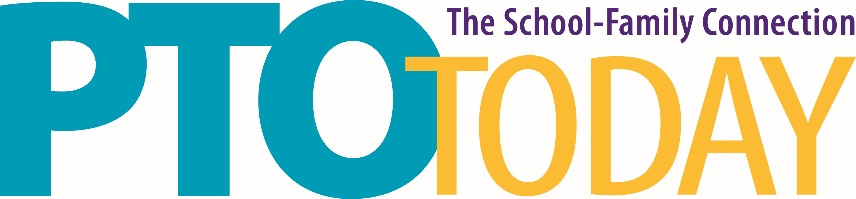 Atlanta (Duluth), GA		October 2, 2018Infinite Energy Center Electrical Order InformationElectrical orders are being processed through the Infinite Energy Center’s website.  Here’s the link to get started:  www.InfiniteEnergyCenter.com/serviceform**The Show Start Date is October 1, 2018** (set-up day). Some electrical boxes are below floor level and may require an extension cord for access. For questions, please Email: technicalservices@infiniteenergycenter.com 